Publicado en  el 12/12/2016 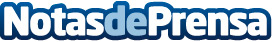 El Gobierno de Cantabria ha decidido editar libros de poesíaLa Consejería de Educación, Cultura y Deporte ha editado los volúmenes 17 y 18 de la colección poética 'A la sombra de los días', que en esta ocasión corresponden a los poemarios firmados por Dori Campos, 'Caja de musgo y dragones', y Marisa Campo, 'El tren de los Urales'.Datos de contacto:Nota de prensa publicada en: https://www.notasdeprensa.es/el-gobierno-de-cantabria-ha-decidido-editar Categorias: Artes Visuales Literatura Cantabria http://www.notasdeprensa.es